HELP US SUPPORT SPECIAL OLYMPICS OKLAHOMA!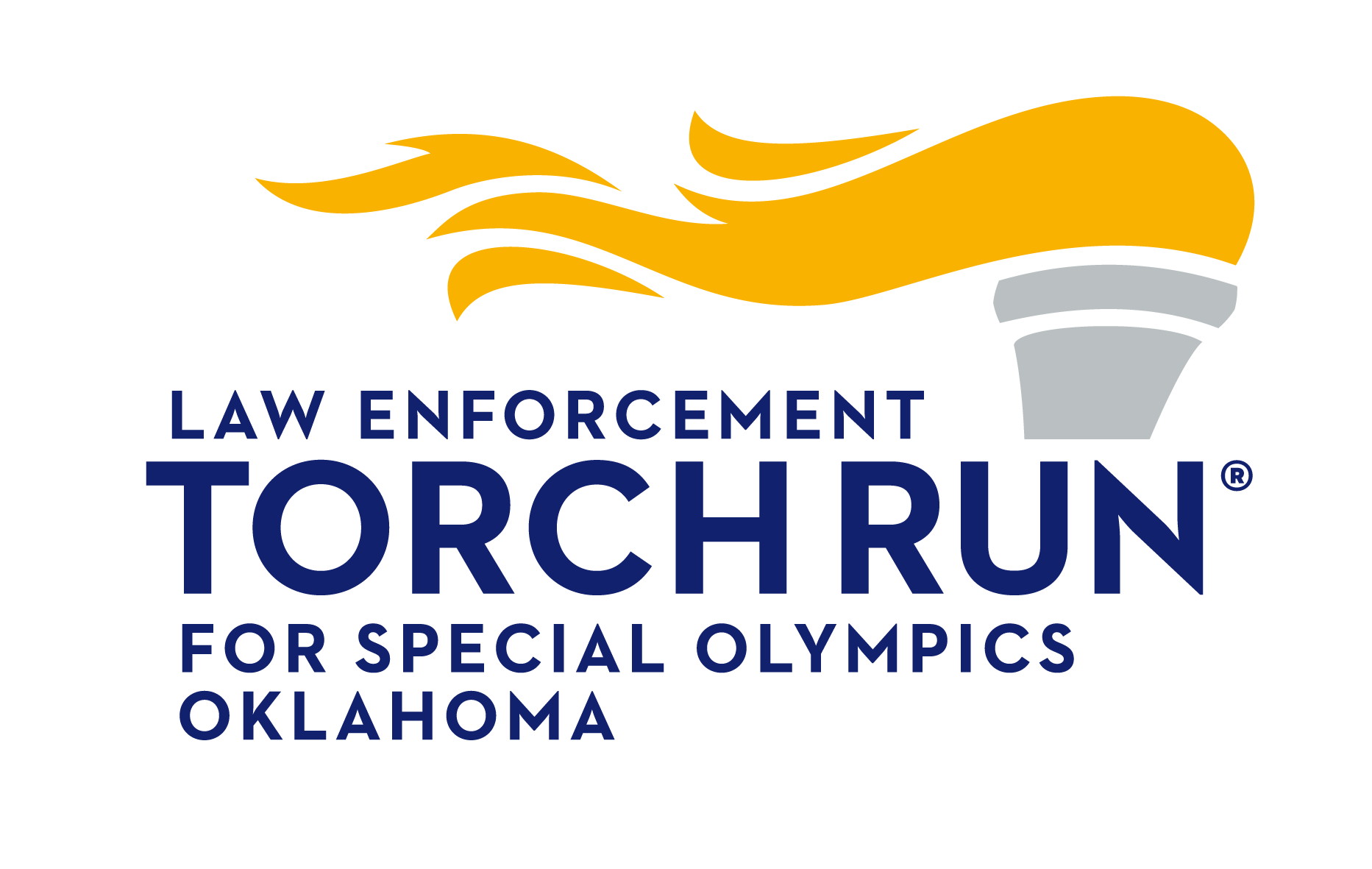 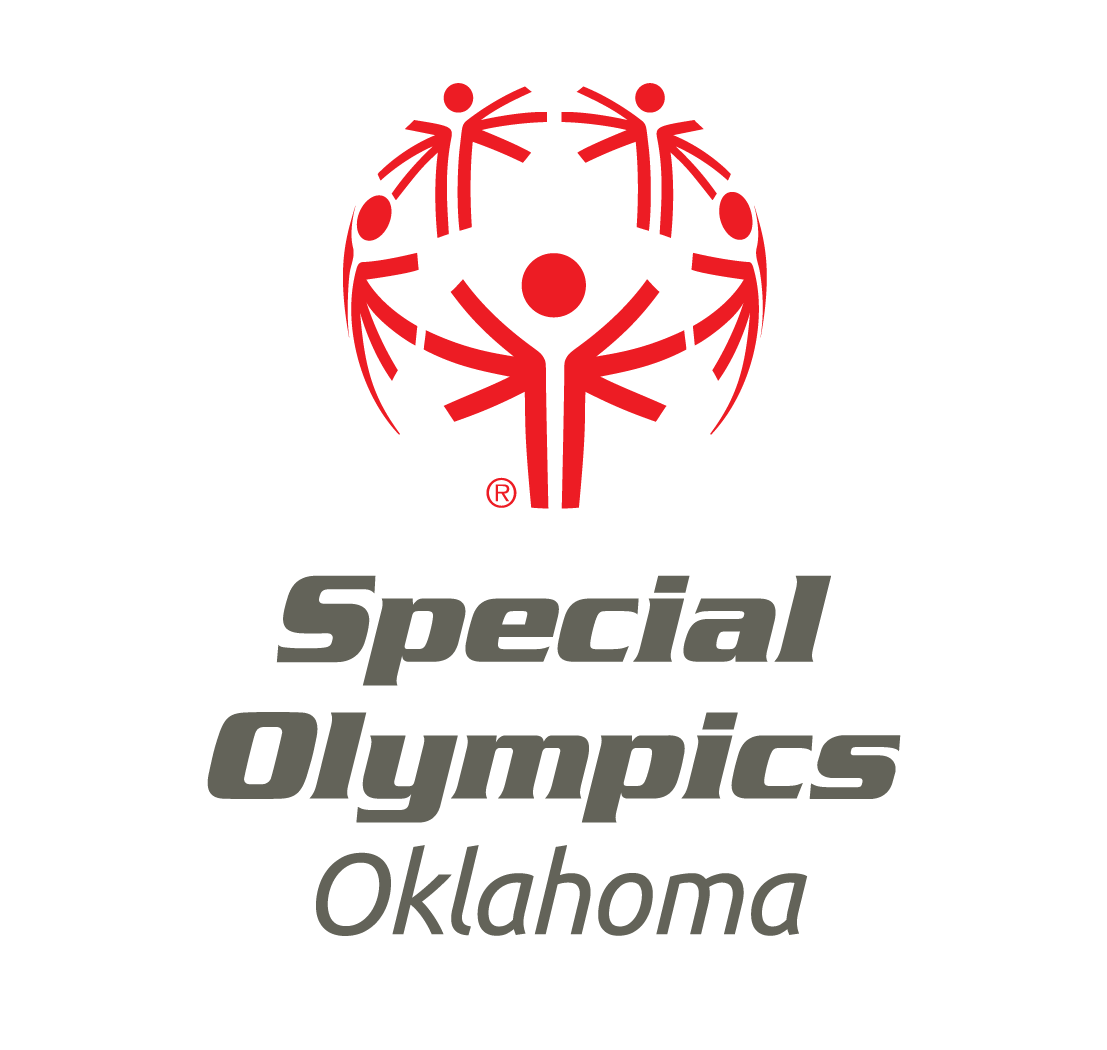 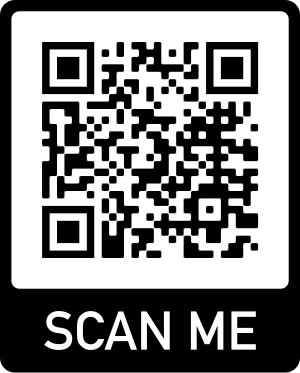 TIP-A-COP FUNDRAISERLOCAL LAW ENFORCEMENT OFFICERS ARE HELPING SERVE YOU FOOD TONIGHT FOR A GREAT CAUSE! ANY TIP YOU DONATE TO THE OFFICERS WILL DIRECTLY BENEFIT 12,100 SPECIAL OLYMPICS OKLAHOMA ATHLETES.